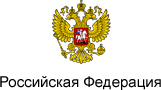 Об обязательном социальном страховании от несчастных случаев на производстве и профессиональных заболеваний (с изменениями на 30 сентября 2015 года)Федеральный закон "Об обязательном социальном страховании от несчастных случаев на производстве и профессиональных заболеваний"
РОССИЙСКАЯ ФЕДЕРАЦИЯ

ФЕДЕРАЛЬНЫЙ ЗАКОН


Об обязательном социальном страховании от несчастных случаев на производстве и профессиональных заболеваний (с изменениями на 30 сентября 2015 года)____________________________________________________________________Документ с изменениями, внесенными:
Федеральным законом от 17 июля 1999 года N 181-ФЗ (Российская газета, N 143, 24.07.99);
Федеральным законом от 2 января 2000 года N 10-ФЗ (Российская газета, N 4, 06.01.00);
Федеральным законом от 25 октября 2001 года N 141-ФЗ (Российская газета, N 211-212, 30.10.2001);
Федеральным законом от 30 декабря 2001 года N 196-ФЗ (Российская газета, N 256, 31.12.2001);
Трудовым кодексом Российской Федерации от 30 декабря 2001 года N 197-ФЗ (Российская газета, N 256, 31.12.2001) (введен в действие с 1 февраля 2002 года);Федеральным законом от 11 февраля 2002 года N 17-ФЗ (Российская газета, N 29, 14.02.2002) (вступил в силу с 1 января 2002 года) (с изменениями, внесенными Федеральным законом от 8 февраля 2003 года N 25-ФЗ);
Федеральным законом от 26 ноября 2002 года N 152-ФЗ (Российская газета, N 227, 29.11.2002);
Федеральным законом от 8 февраля 2003 года N 25-ФЗ (Российская газета, N 27, 12.02.2003);
Федеральным законом от 22 апреля 2003 года N 47-ФЗ (Российская газета, N 80, 26.04.2003);
Федеральным законом от 7 июля 2003 года N 118-ФЗ (Парламентская газета, N 124-125, 10.07.2003);
Федеральным законом от 23 октября 2003 года N 132-ФЗ (Российская газета, N 220, 30.10.2003);
Федеральным законом от 8 декабря 2003 года N 166-ФЗ (Российская газета, N 253, 17.12.2003) (вступил в силу с 1 января 2004 года);
Федеральным законом от 23 декабря 2003 года N 185-ФЗ (Российская газета, N 261, 27.12.2003) (вступил в силу с 1 января 2004 года);
Федеральным законом от 22 августа 2004 года N 122-ФЗ (Российская газета, N 188, 31.08.2004) (о порядке вступления в силу см. статью 155 Федерального закона от 22 августа 2004 года N 122-ФЗ);
Федеральным законом от 1 декабря 2004 года N 152-ФЗ (Российская газета, N 271, 07.12.2004);
Федеральным законом от 29 декабря 2004 года N 202-ФЗ (Российская газета, N 292, 31.12.2004) (вступил в силу с 1 января 2005 года);
Федеральным законом от 22 декабря 2005 года N 180-ФЗ (Российская газета, N 292, 27.12.2005) (вступил в силу с 1 января 2006 года);
Федеральным законом от 29 декабря 2006 года N 259-ФЗ (Российская газета, N 297, 31.12.2006) (вступил в силу с 1 января 2007 года);
Федеральным законом от 21 июля 2007 года N 192-ФЗ (Российская газета, N 159, 25.07.2007) (вступил в силу с 1 января 2008 года);
Федеральным законом от 23 июля 2008 года N 160-ФЗ (Российская газета, N 158, 25.07.2008) (вступил в силу с 1 января 2009 года);
Федеральным законом от 24 июля 2009 года N 213-ФЗ (Российская газета, N 138, 29.07.2009) (о порядке вступления в силу см. статью 41 Федерального закона от 24 июля 2009 года N 213-ФЗ);
Федеральным законом от 28 ноября 2009 года N 295-ФЗ (Российская газета, N 229, 02.12.2009) (вступил в силу с 1 января 2010 года);
Федеральным законом от 19 мая 2010 года N 90-ФЗ (Российская газета, N 109, 21.05.2010);
Федеральным законом от 27 июля 2010 года N 226-ФЗ (Российская газета, N 169, 02.08.2010) (о порядке вступления в силу см. статью 7 Федерального закона от 27 июля 2010 года N 226-ФЗ);
Федеральным законом от 29 ноября 2010 года N 313-ФЗ (Российская газета, N 274, 03.12.2010) (о порядке вступления в силу см. статью 17 Федерального закона от 29 ноября 2010 года N 313-ФЗ);
Федеральным законом от 8 декабря 2010 года N 348-ФЗ (Российская газета, N 281, 13.12.2010) (вступил в силу с 1 января 2011 года);
Федеральным законом от 9 декабря 2010 года N 350-ФЗ (Российская газета, N 281, 13.12.2010) (вступил в силу с 1 января 2011 года);
Федеральным законом от 6 ноября 2011 года N 300-ФЗ (Российская газета, N 251, 09.11.2011) (вступил в силу с 1 января 2012 года);
Федеральным законом от 3 декабря 2011 года N 383-ФЗ (Официальный интернет-портал правовой информации www.pravo.gov.ru, 05.12.2011) (о порядке вступления в силу см. статью 28 Федерального закона от 3 декабря 2011 года N 383-ФЗ);
Федеральным законом от 29 февраля 2012 года N 16-ФЗ (Официальный интернет-портал правовой информации www.pravo.gov.ru, 01.03.2012) (о порядке вступления в силу см. статью 5 Федерального закона от 29 февраля 2012 года N 16-ФЗ);
Федеральным законом от 5 апреля 2013 года N 36-ФЗ (Официальный интернет-портал правовой информации www.pravo.gov.ru, 08.04.2013);
Федеральным законом от 2 июля 2013 года N 185-ФЗ (Официальный интернет-портал правовой информации www.pravo.gov.ru, 08.07.2013) (о порядке вступления в силу см. статью 163 Федерального закона от 2 июля 2013 года N 185-ФЗ);
Федеральным законом от 2 декабря 2013 года N 331-ФЗ (Официальный интернет-портал правовой информации www.pravo.gov.ru, 02.12.2013) (вступил в силу с 1 января 2014 года);
Федеральным законом от 21 декабря 2013 года N 358-ФЗ (Официальный интернет-портал правовой информации www.pravo.gov.ru, 23.12.2013);Федеральным законом от 28 декабря 2013 года N 421-ФЗ (Официальный интернет-портал правовой информации www.pravo.gov.ru, 30.12.2013) (о порядке вступления в силу см. статью 15 Федерального закона от 28 декабря 2013 года N 421-ФЗ);
Федеральным законом от 2 апреля 2014 года N 59-ФЗ (Официальный интернет-портал правовой информации www.pravo.gov.ru, 02.04.2014) (о порядке вступления в силу см. статью 6 Федерального закона от 2 апреля 2014 года N 59-ФЗ);
Федеральным законом от 28 июня 2014 года N 188-ФЗ (Официальный интернет-портал правовой информации www.pravo.gov.ru, 30.06.2014) (вступил в силу с 1 января 2015 года);Федеральным законом от 21 июля 2014 года N 216-ФЗ (Официальный интернет-портал правовой информации www.pravo.gov.ru, 22.07.2014) (вступил в силу с 1 января 2015 года);
Федеральным законом от 1 декабря 2014 года N 406-ФЗ (Официальный интернет-портал правовой информации www.pravo.gov.ru, 02.12.2014, N 0001201412020001) (вступил в силу с 1 января 2015 года); 
Федеральным законом от 30 сентября 2015 года N 273-ФЗ (Официальный интернет-портал правовой информации www.pravo.gov.ru, 30.09.2015, N 0001201509300055).________________________________________________________________________________________________________________________________________Ежемесячные страховые выплаты, исчисленные и назначенные до 1 января 2011 года (до дня вступления в силу Федерального закона от 9 декабря 2010 года N 350-ФЗ) без учета коэффициентов, установленных пунктом 10 статьи 12 настоящего Федерального закона (в редакции Федерального закона от 9 декабря 2010 года N 350-ФЗ), подлежат перерасчету с 1 января 2011 года с учетом указанных коэффициентов. Не подлежат перерасчету назначенные до 1 января 2011 года (до дня вступления в силу Федерального закона от 9 декабря 2010 года N 350-ФЗ) ежемесячные страховые выплаты, размер которых исчислен с учетом сумм заработка, проиндексированных до 6 января 2000 года в порядке, установленном законодательством Российской Федерации при исчислении заработка для назначения пенсии - пункт 2 статьи 2 Федерального закона от 9 декабря 2010 года N 350-ФЗ.________________________________________________________________________________________________________________________________________
Ежемесячные страховые выплаты, назначенные с 6 октября 2006 года (со дня вступления в силу Федерального закона от 30 июня 2006 года N 90-ФЗ "О внесении изменений в Трудовой кодекс Российской Федерации, признании не действующими на территории Российской Федерации некоторых нормативных правовых актов СССР и утратившими силу некоторых законодательных актов (положений законодательных актов) Российской Федерации"), подлежат перерасчету с даты их назначения с учетом коэффициентов, установленных абзацами вторым-пятым пункта 10 статьи 12 настоящего Федерального закона (в редакции Федерального закона от 19 мая 2010 года N 90-ФЗ) - пункт 2 статьи 2 Федерального закона от 19 мая 2010 года N 90-ФЗ.
________________________________________________________________________________________________________________________________________Настоящий Федеральный закон вступил в силу с 6 января 2000 года в связи с вступлением в силу Федерального закона от 2 января 2000 года N 10-ФЗ, устанавливающего страховые тарифы, необходимые для формирования средств на осуществление обязательного социального страхования от несчастных случаев на производстве и профессиональных заболеваний. - См. статью 27 настоящего Федерального закона.____________________________________________________________________


Комментарий к Федеральному закону "Об обязательном социальном страховании от несчастных случаев на производстве и профессиональных заболеваний"Принят
Государственной Думой
2 июля 1998 года

Одобрен
Советом Федерации
9 июля 1998 годаНастоящий Федеральный закон устанавливает в Российской Федерации правовые, экономические и организационные основы обязательного социального страхования от несчастных случаев на производстве и профессиональных заболеваний и определяет порядок возмещения вреда, причиненного жизни и здоровью работника при исполнении им обязанностей по трудовому договору и в иных установленных настоящим Федеральным законом случаях (преамбула в редакции, введенной в действие с 1 января 2011 года Федеральным законом от 8 декабря 2010 года N 348-ФЗ.

Комментарий к преамбуле

Глава I. Общие положения (статьи 1 - 7)Статья 1. Задачи обязательного социального страхования от несчастных случаев на производстве и профессиональных заболеваний1. Обязательное социальное страхование от несчастных случаев на производстве и профессиональных заболеваний является видом социального страхования и предусматривает: *1.1.1)

обеспечение социальной защиты застрахованных и экономической заинтересованности субъектов страхования в снижении профессионального риска;

возмещение вреда, причиненного жизни и здоровью застрахованного при исполнении им обязанностей по трудовому договору и в иных установленных настоящим Федеральным законом случаях, путем предоставления застрахованному в полном объеме всех необходимых видов обеспечения по страхованию, в том числе оплату расходов на медицинскую, социальную и профессиональную реабилитацию (абзац в редакции, введенной в действие с 1 января 2011 года Федеральным законом от 8 декабря 2010 года N 348-ФЗ; *1.1.3)

обеспечение предупредительных мер по сокращению производственного травматизма и профессиональных заболеваний. 2. Настоящий Федеральный закон не ограничивает права застрахованных на возмещение вреда, осуществляемого в соответствии с законодательством Российской Федерации, в части, превышающей обеспечение по страхованию, осуществляемое в соответствии с настоящим Федеральным законом. *1.2)

В случае причинения вреда жизни и здоровью застрахованного обеспечение по страхованию осуществляется в соответствии с настоящим Федеральным законом независимо от возмещения вреда, осуществляемого в соответствии с законодательством Российской Федерации об обязательном страховании гражданской ответственности владельца опасного объекта за причинение вреда в результате аварии на опасном объекте (абзац дополнительно включен с 1 января 2012 года Федеральным законом от 27 июля 2010 года N 226-ФЗ).3. Органы государственной власти субъектов Российской Федерации, органы местного самоуправления, а также организации и граждане, нанимающие работников, вправе помимо обязательного социального страхования, предусмотренного настоящим Федеральным законом, осуществлять за счет собственных средств иные виды страхования работников, предусмотренные законодательством Российской Федерации.

Комментарий к статье 1
Статья 2. Законодательство Российской Федерации об обязательном социальном страховании от несчастных случаев на производстве и профессиональных заболеванийЗаконодательство Российской Федерации об обязательном социальном страховании от несчастных случаев на производстве и профессиональных заболеваний основывается на Конституции Российской Федерации и состоит из настоящего Федерального закона, принимаемых в соответствии с ним федеральных законов и иных нормативных правовых актов Российской Федерации.

Если международным договором Российской Федерации установлены иные правила, чем предусмотренные настоящим Федеральным законом, то применяются правила международного договора Российской Федерации. *2.2)

Комментарий к статье 2
Статья 3. Основные понятия, используемые в настоящем Федеральном законеДля целей настоящего Федерального закона используются следующие основные понятия:

объект обязательного социального страхования от несчастных случаев на производстве и профессиональных заболеваний - имущественные интересы физических лиц, связанные с утратой этими физическими лицами здоровья, профессиональной трудоспособности либо их смертью вследствие несчастного случая на производстве или профессионального заболевания;

субъекты страхования - застрахованный, страхователь, страховщик; 

застрахованный:

физическое лицо, подлежащее обязательному социальному страхованию от несчастных случаев на производстве и профессиональных заболеваний в соответствии с положениями пункта 1 статьи 5 настоящего Федерального закона;

физическое лицо, получившее повреждение здоровья вследствие несчастного случая на производстве или профессионального заболевания, подтвержденное в установленном порядке и повлекшее утрату профессиональной трудоспособности;

страхователь - юридическое лицо любой организационно-правовой формы (в том числе иностранная организация, осуществляющая свою деятельность на территории Российской Федерации и нанимающая граждан Российской Федерации) либо физическое лицо, нанимающее лиц, подлежащих обязательному социальному страхованию от несчастных случаев на производстве и профессиональных заболеваний в соответствии с пунктом 1 статьи 5 настоящего Федерального закона; *3.7)

страховщик - Фонд социального страхования Российской Федерации; *3.8)

страховой случай - подтвержденный в установленном порядке факт повреждения здоровья застрахованного вследствие несчастного случая на производстве или профессионального заболевания, который влечет возникновение обязательства страховщика осуществлять обеспечение по страхованию; *3.9)

несчастный случай на производстве - событие, в результате которого застрахованный получил увечье или иное повреждение здоровья при исполнении им обязанностей по трудовому договору и в иных установленных настоящим Федеральным законом случаях как на территории страхователя, так и за ее пределами либо во время следования к месту работы или возвращения с места работы на транспорте, предоставленном страхователем, и которое повлекло необходимость перевода застрахованного на другую работу, временную или стойкую утрату им профессиональной трудоспособности либо его смерть (абзац в редакции, введенной в действие с 1 января 2011 года Федеральным законом от 8 декабря 2010 года N 348-ФЗ;

профессиональное заболевание - хроническое или острое заболевание застрахованного, являющееся результатом воздействия на него вредного (вредных) производственного (производственных) фактора (факторов) и повлекшее временную или стойкую утрату им профессиональной трудоспособности; *3.11)страховой взнос - обязательный платеж по обязательному социальному страхованию от несчастных случаев на производстве и профессиональных заболеваний, рассчитанный исходя из страхового тарифа, скидки (надбавки) к страховому тарифу, который страхователь обязан внести страховщику;

страховой тариф - ставка страхового взноса, исчисленная исходя из сумм выплат и иных вознаграждений, начисленных в пользу застрахованных по трудовым договорам и гражданско-правовым договорам и включаемых в базу для начисления страховых взносов в соответствии со статьей 20_1 настоящего Федерального закона (абзац в редакции, введенной в действие с 1 января 2011 года Федеральным законом от 8 декабря 2010 года N 348-ФЗ;

обеспечение по страхованию - страховое возмещение вреда, причиненного в результате наступления страхового случая жизни и здоровью застрахованного, в виде денежных сумм, выплачиваемых либо компенсируемых страховщиком застрахованному или лицам, имеющим на это право в соответствии с настоящим Федеральным законом;

профессиональный риск - вероятность повреждения (утраты) здоровья или смерти застрахованного, связанная с исполнением им обязанностей по трудовому договору и в иных установленных настоящим Федеральным законом случаях (абзац в редакции, введенной в действие с 1 января 2011 года Федеральным законом от 8 декабря 2010 года N 348-ФЗ;

класс профессионального риска - уровень производственного травматизма, профессиональной заболеваемости и расходов на обеспечение по страхованию, сложившийся по видам экономической деятельности страхователей (абзац в редакции, введенной в действие с 18 декабря 2004 года Федеральным законом от 1 декабря 2004 года N 152-ФЗ; *3.16)

профессиональная трудоспособность - способность человека к выполнению работы определенной квалификации, объема и качества; *3.17)

степень утраты профессиональной трудоспособности - выраженное в процентах стойкое снижение способности застрахованного осуществлять профессиональную деятельность до наступления страхового случая; *3.18)

заработок застрахованного - все виды выплат и иных вознаграждений (как по основному месту работы, так и по совместительству) в пользу застрахованного, выплачиваемых по трудовым договорам и гражданско-правовым договорам и включаемых в базу для начисления страховых взносов в соответствии со статьей 20_1 настоящего Федерального закона (абзац дополнительно включен с 1 января 2011 года Федеральным законом от 8 декабря 2010 года N 348-ФЗ). 

Комментарий к статье 3
Статья 4. Основные принципы обязательного социального страхования от несчастных случаев на производстве и профессиональных заболеванийОсновными принципами обязательного социального страхования от несчастных случаев на производстве и профессиональных заболеваний являются:

гарантированность права застрахованных на обеспечение по страхованию;

экономическая заинтересованность субъектов страхования в улучшении условий и повышении безопасности труда, снижении производственного травматизма и профессиональной заболеваемости;

обязательность регистрации в качестве страхователей всех лиц, нанимающих (привлекающих к труду) работников, подлежащих обязательному социальному страхованию от несчастных случаев на производстве и профессиональных заболеваний;

обязательность уплаты страхователями страховых взносов;

дифференцированность страховых тарифов в зависимости от класса профессионального риска. *4.6)

Комментарий к статье 4
Статья 5. Лица, подлежащие обязательному социальному страхованию от несчастных случаев на производстве и профессиональных заболеваний1. Обязательному социальному страхованию от несчастных случаев на производстве и профессиональных заболеваний подлежат:

физические лица, выполняющие работу на основании трудового договора, заключенного со страхователем (абзац в редакции, введенной в действие с 1 января 2011 года Федеральным законом от 8 декабря 2010 года N 348-ФЗ; *5.1.2)

физические лица, осужденные к лишению свободы и привлекаемые к труду страхователем. *5.1.3)

Физические лица, выполняющие работу на основании гражданско-правового договора, подлежат обязательному социальному страхованию от несчастных случаев на производстве и профессиональных заболеваний, если в соответствии с указанным договором страхователь обязан уплачивать страховщику страховые взносы. *5.1.4)2. Действие настоящего Федерального закона распространяется на граждан Российской Федерации, иностранных граждан и лиц без гражданства, если иное не предусмотрено федеральными законами или международными договорами Российской Федерации. *5.2)

Комментарий к статье 5

Статья 6. Регистрация страхователей
Регистрация страхователей осуществляется в исполнительных органах страховщика: 

страхователей - юридических лиц в срок, не превышающий трех рабочих дней с момента представления в исполнительные органы страховщика федеральным органом исполнительной власти, осуществляющим государственную регистрацию юридических лиц, сведений, содержащихся в едином государственном реестре юридических лиц и представляемых в порядке, установленном уполномоченным Правительством Российской Федерации федеральным органом исполнительной власти; *6.2)
(Абзац в редакции, введенной в действие с 1 января 2009 года Федеральным законом от 23 июля 2008 года N 160-ФЗ; в редакции, введенной в действие с 30 сентября 2014 года Федеральным законом от 2 апреля 2014 года N 59-ФЗ.

страхователей - юридических лиц по месту нахождения их обособленных подразделений, имеющих отдельный баланс, расчетный счет и начисляющих выплаты и иные вознаграждения в пользу физических лиц, на основании заявления о регистрации в качестве страхователя, представляемого в срок не позднее 30 дней со дня создания такого обособленного подразделения; *6.3)

страхователей - физических лиц, заключивших трудовой договор с работником, на основании заявления о регистрации в качестве страхователя, представляемого в срок не позднее 10 дней со дня заключения трудового договора с первым из нанимаемых работников; 

страхователей - физических лиц, обязанных уплачивать страховые взносы в связи с заключением гражданско-правового договора, на основании заявления о регистрации в качестве страхователя, представляемого в срок не позднее 10 дней со дня заключения указанного договора. 

Заявления страхователей, указанных в абзацах третьем, четвертом и пятом части первой настоящей статьи, о регистрации в качестве страхователей подаются на бумажном носителе или в форме электронного документа, подписанного усиленной квалифицированной электронной подписью. Порядок регистрации страхователей, указанных в абзацах третьем, четвертом и пятом части первой настоящей статьи, устанавливается страховщиком.
(Часть в редакции, введенной в действие с 1 января 2015 года Федеральным законом от 21 июля 2014 года N 216-ФЗ.
Документ, подтверждающий факт регистрации страхователей, указанных в абзаце втором части первой настоящей статьи, и документ о страховом тарифе на обязательное социальное страхование от несчастных случаев на производстве и профессиональных заболеваний направляются исполнительным органом страховщика страхователю с использованием информационно-телекоммуникационных сетей общего пользования, в том числе сети "Интернет", включая единый портал государственных и муниципальных услуг, в форме электронных документов, подписанных усиленной квалифицированной электронной подписью, по адресу электронной почты, содержащемуся в составе сведений единого государственного реестра юридических лиц (при указании адреса электронной почты в заявлении о государственной регистрации), представленных федеральным органом исполнительной власти, осуществляющим государственную регистрацию юридических лиц, в исполнительные органы страховщика. Получение в письменной форме на бумажном носителе подтверждения факта данной регистрации и сведений о страховом тарифе на обязательное социальное страхование от несчастных случаев на производстве и профессиональных заболеваний не является обязательным для страхователя. Такие документы выдаются по соответствующему запросу страхователя исполнительным органом страховщика в срок, не превышающий трех рабочих дней со дня получения соответствующего запроса.
(Часть дополнительно включена с 30 сентября 2014 года Федеральным законом от 2 апреля 2014 года N 59-ФЗ)
(Статья в редакции, введенной в действие с 1 января 2004 года Федеральным законом от 23 декабря 2003 года N 185-ФЗ

Комментарий к статье 6
Статья 7. Право на обеспечение по страхованию1. Право застрахованных на обеспечение по страхованию возникает со дня наступления страхового случая. *7.1)2. Право на получение страховых выплат в случае смерти застрахованного в результате наступления страхового случая имеют:*7.2.1)

нетрудоспособные лица, состоявшие на иждивении умершего или имевшие ко дню его смерти право на получение от него содержания; *7.2.2)

ребенок умершего, родившийся после его смерти;

один из родителей, супруг (супруга) либо другой член семьи независимо от его трудоспособности, который не работает и занят уходом за состоявшими на иждивении умершего его детьми, внуками, братьями и сестрами, не достигшими возраста 14 лет либо хотя и достигшими указанного возраста, но по заключению учреждения государственной службы медико-социальной экспертизы (далее - учреждение медико-социальной экспертизы) или лечебно-профилактических учреждений государственной системы здравоохранения признанными нуждающимися по состоянию здоровья в постороннем уходе;

лица, состоявшие на иждивении умершего, ставшие нетрудоспособными в течение пяти лет со дня его смерти. *7.2.5)

В случае смерти застрахованного один из родителей, супруг (супруга) либо другой член семьи, неработающий и занятый уходом за детьми, внуками, братьями и сестрами умершего и ставший нетрудоспособным в период осуществления ухода, сохраняет право на получение страховых выплат после окончания ухода за этими лицами. Иждивенство несовершеннолетних детей предполагается и не требует доказательств.3. Страховые выплаты в случае смерти застрахованного выплачиваются:

несовершеннолетним - до достижения ими возраста 18 лет;

обучающимся старше 18 лет - до получения образования по очной форме обучения, но не более чем до 23 лет; *7.3.2)
(Абзац в редакции, введенной в действие с 1 сентября 2013 года Федеральным законом от 2 июля 2013 года N 185-ФЗ.

женщинам, достигшим возраста 55 лет, и мужчинам, достигшим возраста 60 лет, - пожизненно;

инвалидам - на срок инвалидности;

одному из родителей, супругу (супруге) либо другому члену семьи, неработающему и занятому уходом за находившимися на иждивении умершего его детьми, внуками, братьями и сестрами, - до достижения ими возраста 14 лет либо изменения состояния здоровья.4. Право на получение страховых выплат в случае смерти застрахованного в результате наступления страхового случая может быть предоставлено по решению суда нетрудоспособным лицам, которые при жизни застрахованного имели заработок, в том случае, когда часть заработка застрахованного являлась их постоянным и основным источником средств к существованию.5. Лица, чье право на получение возмещения вреда ранее было установлено в соответствии с законодательством СССР или законодательством Российской Федерации о возмещении вреда, причиненного работникам увечьем, профессиональным заболеванием либо иным повреждением здоровья, связанными с исполнением ими трудовых обязанностей, получают право на обеспечение по страхованию со дня вступления в силу настоящего Федерального закона. *7.5)

Комментарий к статье 7

Глава II. Обеспечение по страхованию (статьи 8 - 15)Статья 8. Виды обеспечения по страхованию1. Обеспечение по страхованию осуществляется:1) в виде пособия по временной нетрудоспособности, назначаемого в связи со страховым случаем и выплачиваемого за счет средств на обязательное социальное страхование от несчастных случаев на производстве и профессиональных заболеваний;2) в виде страховых выплат: *8.1.2)

единовременной страховой выплаты застрахованному либо лицам, имеющим право на получение такой выплаты в случае его смерти; *8.1.2.2)

ежемесячных страховых выплат застрахованному либо лицам, имеющим право на получение таких выплат в случае его смерти;3) в виде оплаты дополнительных расходов, связанных с медицинской, социальной и профессиональной реабилитацией застрахованного при наличии прямых последствий страхового случая, на: *8.1.3.1) 

лечение застрахованного, осуществляемое на территории Российской Федерации непосредственно после произошедшего тяжелого несчастного случая на производстве до восстановления трудоспособности или установления стойкой утраты профессиональной трудоспособности;

приобретение лекарственных препаратов для медицинского применения и медицинских изделий; *8.1.3.3)
(Абзац в редакции, введенной в действие с 1 января 2014 года Федеральным законом от 28 декабря 2013 года N 421-ФЗ.

посторонний (специальный медицинский и бытовой) уход за застрахованным, в том числе осуществляемый членами его семьи;

проезд застрахованного, а в необходимых случаях и на проезд сопровождающего его лица для получения отдельных видов медицинской и социальной реабилитации (лечения непосредственно после произошедшего тяжелого несчастного случая на производстве, медицинской реабилитации в организациях, оказывающих санаторно-курортные услуги, получения специального транспортного средства, заказа, примерки, получения, ремонта, замены протезов, протезно-ортопедических изделий, ортезов, технических средств реабилитации) и при направлении его страховщиком в учреждение медико-социальной экспертизы и в учреждение, осуществляющее экспертизу связи заболевания с профессией;

медицинскую реабилитацию в организациях, оказывающих санаторно-курортные услуги, в том числе по путевке, включая оплату лечения, проживания и питания застрахованного, а в необходимых случаях оплату проезда, проживания и питания сопровождающего его лица, оплату отпуска застрахованного (сверх ежегодного оплачиваемого отпуска, установленного законодательством Российской Федерации) на весь период его лечения и проезда к месту лечения и обратно; *8.1.3.6)

изготовление и ремонт протезов, протезно-ортопедических изделий и ортезов; обеспечение техническими средствами реабилитации и их ремонт; 

обеспечение транспортными средствами при наличии соответствующих медицинских показаний и отсутствии противопоказаний к вождению, их текущий и капитальный ремонт и оплату расходов на горюче-смазочные материалы (абзац в редакции, введенной в действие с 10 ноября 2003 года Федеральным законом от 23 октября 2003 года N 132-ФЗ; *8.1.3.9)

профессиональное обучение и получение дополнительного профессионального образования. 
(Абзац в редакции, введенной в действие с 1 сентября 2013 года Федеральным законом от 2 июля 2013 года N 185-ФЗ.
(Подпункт в редакции, введенной в действие с 10 июля 2003 года Федеральным законом от 7 июля 2003 года N 118-ФЗ
2. Оплата дополнительных расходов, предусмотренных подпунктом 3 пункта 1 настоящей статьи, за исключением оплаты расходов на лечение застрахованного непосредственно после произошедшего тяжелого несчастного случая на производстве, производится страховщиком, если учреждением медико-социальной экспертизы установлено, что застрахованный нуждается в соответствии с программой реабилитации пострадавшего в результате несчастного случая на производстве и профессионального заболевания в указанных видах помощи, обеспечения или ухода. Условия, размеры и порядок оплаты таких расходов определяются Правительством Российской Федерации (абзац в редакции, введенной в действие с 10 июля 2003 года Федеральным законом от 7 июля 2003 года N 118-ФЗ. *8.2.1)

Если застрахованный одновременно имеет право на бесплатное или льготное получение одних и тех же видов помощи, обеспечения или ухода в соответствии с настоящим Федеральным законом и иными федеральными законами, нормативными правовыми актами Российской Федерации, ему предоставляется право выбора соответствующего вида помощи, обеспечения или ухода по одному основанию. 3. Возмещение застрахованному утраченного заработка в части оплаты труда по гражданско-правовому договору, в соответствии с которым не предусмотрена обязанность уплаты работодателем страховых взносов страховщику, а также в части выплаты авторского гонорара, на который не начислены страховые взносы, осуществляется причинителем вреда.

Возмещение застрахованному морального вреда, причиненного в связи с несчастным случаем на производстве или профессиональным заболеванием, осуществляется причинителем вреда. *8.3.2)

Комментарий к статье 8

Статья 9. Размер пособия по временной нетрудоспособности в связи с несчастным случаем на производстве или профессиональным заболеванием1. Пособие по временной нетрудоспособности в связи с несчастным случаем на производстве или профессиональным заболеванием выплачивается за весь период временной нетрудоспособности застрахованного до его выздоровления или установления стойкой утраты профессиональной трудоспособности в размере 100 процентов его среднего заработка, исчисленного в соответствии с Федеральным законом от 29 декабря 2006 года N 255-ФЗ "Об обязательном социальном страховании на случай временной нетрудоспособности и в связи с материнством".
2. Максимальный размер пособия по временной нетрудоспособности в связи с несчастным случаем на производстве или профессиональным заболеванием за полный календарный месяц не может превышать четырехкратный максимальный размер ежемесячной страховой выплаты, установленный в соответствии с пунктом 12 статьи 12 настоящего Федерального закона.
3. Если размер пособия по временной нетрудоспособности в связи с несчастным случаем на производстве или профессиональным заболеванием, исчисленный из среднего заработка застрахованного, превышает максимальный размер пособия по временной нетрудоспособности в связи с несчастным случаем на производстве или профессиональным заболеванием, данное пособие выплачивается исходя из указанного максимального размера. В этом случае размер дневного пособия по временной нетрудоспособности в связи с несчастным случаем на производстве или профессиональным заболеванием определяется путем деления максимального размера пособия по временной нетрудоспособности в связи с несчастным случаем на производстве или профессиональным заболеванием за полный календарный месяц на число календарных дней в календарном месяце, на который приходится временная нетрудоспособность, а размер пособия, подлежащего выплате, исчисляется путем умножения размера дневного пособия по временной нетрудоспособности в связи с несчастным случаем на производстве или профессиональным заболеванием на число календарных дней, приходящихся на период временной нетрудоспособности в каждом календарном месяце.
(Статья в редакции, введенной в действие с 8 апреля 2013 года Федеральным законом от 5 апреля 2013 года N 36-ФЗ.

Комментарий к статье 9

Статья 10. Единовременные страховые выплаты и ежемесячные страховые выплаты1. Единовременные страховые выплаты и ежемесячные страховые выплаты назначаются и выплачиваются: *10.1.1)

застрахованному - если по заключению учреждения медико-социальной экспертизы результатом наступления страхового случая стала утрата им профессиональной трудоспособности;

лицам, имеющим право на их получение, - если результатом наступления страхового случая стала смерть застрахованного.2. Единовременные страховые выплаты выплачиваются застрахованным не позднее одного календарного месяца со дня назначения указанных выплат, а в случае смерти застрахованного - лицам, имеющим право на их получение, в двухдневный срок со дня представления страхователем страховщику всех документов, необходимых для назначения таких выплат.3. Ежемесячные страховые выплаты выплачиваются застрахованным в течение всего периода стойкой утраты им профессиональной трудоспособности, а в случае смерти застрахованного - лицам, имеющим право на их получение, в периоды, установленные пунктом 3 статьи 7 настоящего Федерального закона. 4. При исчислении страховых выплат не влекут уменьшения их размера все пенсии, пособия и иные подобные выплаты, назначенные застрахованному как до, так и после наступления страхового случая. В счет страховых выплат не засчитывается также заработок, полученный застрахованным после наступления страхового случая.

Комментарий к статье 10

Статья 11. Размер единовременной страховой выплаты1. Размер единовременной страховой выплаты определяется в соответствии со степенью утраты застрахованным профессиональной трудоспособности исходя из максимальной суммы, установленной федеральным законом о бюджете Фонда социального страхования Российской Федерации на очередной финансовый год. В местностях, где установлены районные коэффициенты, процентные надбавки к заработной плате, размер единовременной страховой выплаты, назначаемой застрахованному в зависимости от степени утраты им профессиональной трудоспособности, определяется с учетом этих коэффициентов и надбавок.
(Пункт в редакции, введенной в действие с 1 января 2007 года Федеральным законом от 29 декабря 2006 года N 259-ФЗ; в редакции, введенной в действие с 1 января 2014 года Федеральным законом от 2 декабря 2013 года N 331-ФЗ. *11.1)
2. В случае смерти застрахованного размер единовременной страховой выплаты составляет 1 миллион рублей.
(Пункт в редакции, введенной в действие с 1 января 2014 года Федеральным законом от 2 декабря 2013 года N 331-ФЗ.3. Степень утраты застрахованным профессиональной трудоспособности устанавливается учреждением медико-социальной экспертизы. *11.3.1)Порядок установления степени утраты профессиональной трудоспособности в результате несчастных случаев на производстве и профессиональных заболеваний определяется Правительством Российской Федерации. *11.3.2)

Комментарий к статье 11Статья 12. Размер ежемесячной страховой выплаты1. Размер ежемесячной страховой выплаты определяется как доля среднего месячного заработка застрахованного, исчисленная в соответствии со степенью утраты им профессиональной трудоспособности (пункт в редакции, введенной в действие с 10 июля 2003 года Федеральным законом от 7 июля 2003 года N 118-ФЗ. 
2. При расчете размера утраченного застрахованным в результате наступления страхового случая заработка суммы вознаграждений по гражданско-правовым договорам и суммы авторских гонораров учитываются, если с них начислялись страховые взносы страховщику. Суммы вознаграждений по гражданско-правовым договорам и суммы авторских гонораров учитываются, если с них предусматривалась уплата страховых взносов страховщику. За период временной нетрудоспособности или отпуска по беременности и родам учитываются выплаченные по указанным основаниям пособия (абзац в редакции, введенной в действие с 10 июля 2003 года Федеральным законом от 7 июля 2003 года N 118-ФЗ; в редакции, введенной в действие с 1 января 2011 года Федеральным законом от 8 декабря 2010 года N 348-ФЗ. *12.2.1)

Все виды заработка учитываются в суммах, начисленных до удержания налогов, уплаты сборов и других обязательных платежей.

В местностях, где установлены районные коэффициенты, процентные надбавки к заработной плате, размер ежемесячной страховой выплаты определяется с учетом этих коэффициентов и надбавок. *12.2.3)

При исчислении среднемесячного заработка застрахованного, направленного страхователем для работы за пределы территории Российской Федерации, учитываются как суммы заработка по основному месту работы, так и суммы заработка, начисленные в иностранной валюте (если на них начислялись страховые взносы), которые пересчитываются в рубли по курсу Центрального банка Российской Федерации, установленному на день назначения ежемесячной страховой выплаты (абзац дополнительно включен с 10 июля 2003 года Федеральным законом от 7 июля 2003 года N 118-ФЗ; в редакции, введенной в действие с 1 января 2011 года Федеральным законом от 8 декабря 2010 года N 348-ФЗ. *12.2.4)3. Среднемесячный заработок застрахованного исчисляется путем деления общей суммы его заработка (с учетом премий, начисленных в расчетном периоде) за 12 месяцев повлекшей повреждение здоровья работы, предшествовавших месяцу, в котором с ним произошел несчастный случай на производстве, установлен диагноз профессионального заболевания или (по выбору застрахованного) установлена утрата (снижение) его профессиональной трудоспособности, на 12 (абзац в редакции, введенной в действие с 10 июля 2003 года Федеральным законом от 7 июля 2003 года N 118-ФЗ. *12.3.1) Если повлекшая повреждение здоровья работа продолжалась менее 12 месяцев, среднемесячный заработок застрахованного исчисляется путем деления общей суммы его заработка за фактически проработанное им число месяцев, предшествовавших месяцу, в котором с ним произошел несчастный случай на производстве, установлен диагноз профессионального заболевания или (по выбору застрахованного) установлена утрата (снижение) его профессиональной трудоспособности, на число этих месяцев. В случаях, если период повлекшей повреждение здоровья работы составил менее одного полного календарного месяца, ежемесячная страховая выплата исчисляется исходя из условного месячного заработка, определяемого следующим образом: сумма заработка за проработанное время делится на число проработанных дней и полученная сумма умножается на число рабочих дней в месяце, исчисленное в среднем за год. При подсчете среднемесячного заработка не полностью проработанные застрахованным месяцы заменяются предшествующими полностью проработанными месяцами либо исключаются в случае невозможности их замены (абзац в редакции, введенной в действие с 10 июля 2003 года Федеральным законом от 7 июля 2003 года N 118-ФЗ.

По желанию застрахованного при наступлении страхового случая по причине получения им профессионального заболевания средний месячный заработок может быть подсчитан за последние 12 месяцев работы, предшествовавших прекращению работы, повлекшей такое заболевание.4. Ежемесячные страховые выплаты застрахованному, не достигшему на момент назначения обеспечения по страхованию возраста 18 лет, исчисляются из его среднего заработка, но не менее установленной в соответствии с законом величины прожиточного минимума трудоспособного населения в целом по Российской Федерации (пункт в редакции, введенной в действие с 10 июля 2003 года Федеральным законом от 7 июля 2003 года N 118-ФЗ. *12.4)5. Если страховой случай наступил после окончания срока действия трудового договора, по желанию застрахованного учитывается его заработок до окончания срока действия указанного договора либо обычный размер вознаграждения работника его квалификации в данной местности, но не менее установленной в соответствии с законом величины прожиточного минимума трудоспособного населения в целом по Российской Федерации (пункт в редакции, введенной в действие с 10 июля 2003 года Федеральным законом от 7 июля 2003 года N 118-ФЗ; в редакции, введенной в действие с 1 января 2011 года Федеральным законом от 8 декабря 2010 года N 348-ФЗ. *12.5)6. Если в заработке застрахованного до наступления страхового случая произошли устойчивые изменения, улучшающие его имущественное положение (повышена заработная плата по занимаемой должности, он переведен на более высокооплачиваемую работу, поступил на работу после окончания учебного учреждения по очной форме обучения и в других случаях, когда доказана устойчивость изменения или возможности изменения оплаты труда застрахованного), при подсчете его среднего месячного заработка учитывается только заработок, который он получил или должен был получить после соответствующего изменения.7. При невозможности получения документа о размере заработка застрахованного сумма ежемесячной страховой выплаты исчисляется исходя из тарифной ставки (должностного оклада), установленной (установленного) в отрасли (подотрасли) для данной профессии, и сходных условий труда ко времени обращения за страховыми выплатами. *12.7)

После представления документа о размере заработка сумма ежемесячной страховой выплаты пересчитывается с месяца, следующего за месяцем, в котором были предоставлены соответствующие документы (абзац дополнен с 10 июля 2003 года Федеральным законом от 7 июля 2003 года N 118-ФЗ.

Данные о размерах тарифных ставок (должностных окладов) работников предоставляются органами по труду субъектов Российской Федерации (абзац дополнительно включен с 10 июля 2003 года Федеральным законом от 7 июля 2003 года N 118-ФЗ).
8. Лицам, имеющим право на получение страховых выплат в случае смерти застрахованного, размер ежемесячной страховой выплаты исчисляется исходя из его среднего месячного заработка за вычетом долей, приходящихся на него самого и трудоспособных лиц, состоявших на его иждивении, но не имеющих право на получение страховых выплат. Для определения размера ежемесячных страховых выплат каждому лицу, имеющему право на их получение, общий размер указанных выплат делится на число лиц, имеющих право на получение страховых выплат в случае смерти застрахованного (пункт дополнен с 30 октября 2001 года Федеральным законом от 25 октября 2001 года N 141-ФЗ; в редакции, введенной в действие с 10 июля 2003 года Федеральным законом от 7 июля 2003 года N 118-ФЗ. *12.8)9. Исчисленная и назначенная ежемесячная страховая выплата в дальнейшем перерасчету не подлежит, за исключением случаев изменения степени утраты профессиональной трудоспособности, изменения круга лиц, имеющих право на получение страховых выплат в случае смерти застрахованного, а также случаев индексации ежемесячной страховой выплаты (пункт в редакции, введенной в действие с 10 июля 2003 года Федеральным законом от 7 июля 2003 года N 118-ФЗ. *12.9)10. При назначении ежемесячной страховой выплаты суммы заработка, из которого исчисляется размер ежемесячной страховой выплаты, полученные за период до дня проведения индексации размеров ежемесячных страховых выплат в соответствии с пунктом 11 настоящей статьи, увеличиваются с учетом соответствующих коэффициентов, установленных для индексации размера ежемесячной страховой выплаты. При этом коэффициенты, примененные к суммам заработка, к назначенному размеру ежемесячной страховой выплаты не применяются (абзац в редакции, введенной в действие с 1 января 2011 года Федеральным законом от 9 декабря 2010 года N 350-ФЗ. *12.10.1)

В связи с повышением стоимости жизни и изменениями в уровне оплаты труда суммы заработка, из которого исчисляется размер ежемесячной страховой выплаты, увеличиваются с учетом следующих коэффициентов (абзац дополнительно включен с 21 мая 2010 года Федеральным законом от 19 мая 2010 года N 90-ФЗ):

за 1971 год и предшествующие периоды - 11,2; за 1972 год - 10,9; за 1973 год - 10,6; за 1974 год - 10,3; за 1975 год - 10,0; за 1976 год - 9,7; за 1977 год - 9,4; за 1978 год - 9,1; за 1979 год - 8,8; за 1980 год - 8,5; за 1981 год - 8,2; за 1982 год - 7,9; за 1983 год - 7,6; за 1984 год - 7,3; за 1985 год - 7,0; за 1986 год - 6,7; за 1987 год - 6,4; за 1988 год - 6,1; за 1989 год - 5,8; за 1990 год - 5,5; за 1991 год - 4,3 (абзац дополнительно включен с 21 мая 2010 года Федеральным законом от 19 мая 2010 года N 90-ФЗ). *12.10.2.2)

Суммы заработка, из которого исчисляется размер ежемесячной страховой выплаты, дополнительно увеличиваются за период до 1 января 1991 года с учетом коэффициента 6, с 1 января 1991 года по 31 декабря 1991 года - с учетом коэффициента 3 (абзац дополнительно включен с 21 мая 2010 года Федеральным законом от 19 мая 2010 года N 90-ФЗ).

В связи с повышением стоимости жизни и изменениями в уровне оплаты труда при исчислении размера ежемесячной страховой выплаты суммы заработка, полученные за период с 1 января 1992 года по 31 января 1993 года, увеличиваются с учетом коэффициента 3 (абзац дополнительно включен с 21 мая 2010 года Федеральным законом от 19 мая 2010 года N 90-ФЗ).

Суммы заработка, из которого исчисляется размер ежемесячной страховой выплаты, полученные за период до 1 мая 2002 года, увеличиваются пропорционально повышению в централизованном порядке в период по 1 мая 2002 года включительно минимального размера оплаты труда (абзац дополнительно включен с 1 января 2011 года Федеральным законом от 9 декабря 2010 года N 350-ФЗ).____________________________________________________________________Ежемесячные страховые выплаты, исчисленные и назначенные до 1 января 2011 года (до дня вступления в силу Федерального закона от 9 декабря 2010 года N 350-ФЗ) без учета коэффициентов, установленных пунктом 10 настоящей статьи (в редакции Федерального закона от 9 декабря 2010 года N 350-ФЗ), подлежат перерасчету с 1 января 2011 года с учетом указанных коэффициентов. Не подлежат перерасчету назначенные до 1 января 2011 года (до дня вступления в силу Федерального закона от 9 декабря 2010 года N 350-ФЗ) ежемесячные страховые выплаты, размер которых исчислен с учетом сумм заработка, проиндексированных до 6 января 2000 года в порядке, установленном законодательством Российской Федерации при исчислении заработка для назначения пенсии - пункт 2 статьи 2 Федерального закона от 9 декабря 2010 года N 350-ФЗ.____________________________________________________________________ ____________________________________________________________________
Ежемесячные страховые выплаты, назначенные с 6 октября 2006 года (со дня вступления в силу Федерального закона от 30 июня 2006 года N 90-ФЗ "О внесении изменений в Трудовой кодекс Российской Федерации, признании не действующими на территории Российской Федерации некоторых нормативных правовых актов СССР и утратившими силу некоторых законодательных актов (положений законодательных актов) Российской Федерации"), подлежат перерасчету с даты их назначения с учетом коэффициентов, установленных абзацами вторым-пятым пункта 10 настоящей статьи (в редакции Федерального закона от 19 мая 2010 года N 90-ФЗ) - пункт 2 статьи 2 Федерального закона от 19 мая 2010 года N 90-ФЗ.
____________________________________________________________________
11. Размер ежемесячной страховой выплаты индексируется с учетом уровня инфляции в пределах средств, предусмотренных на эти цели в бюджете Фонда социального страхования Российской Федерации на соответствующий финансовый год. 

Коэффициент индексации и ее периодичность определяются Правительством Российской Федерации. *12.11.2)
(Пункт в редакции, введенной в действие с 29 ноября 2002 года Федеральным законом от 26 ноября 2002 года N 152-ФЗ
____________________________________________________________________
Действие пункта 11 настоящей статьи приостановлено на 2003 год - статья 16 Федерального закона от 8 февраля 2003 года N 25-ФЗ.
____________________________________________________________________
12. Максимальный размер ежемесячной страховой выплаты устанавливается федеральным законом о бюджете Фонда социального страхования Российской Федерации на очередной финансовый год. *12.12.1) 
____________________________________________________________________ 
В 2007 году максимальный размер ежемесячной страховой выплаты, исчисленный в соответствии с настоящей статьей, не может превышать 36,0 тыс.рублей - статья 16 Федерального закона от 19 декабря 2006 года N 234-ФЗ.- Примечание изготовителя базы данных.
____________________________________________________________________

При назначении страховых выплат застрахованному по нескольким страховым случаям ограничение максимальным размером применяется к общей сумме страховой выплаты.

При назначении страховых выплат лицам, имеющим право на их получение в связи со смертью застрахованного, ограничение максимальным размером применяется к общей сумме страховых выплат, назначенных в связи со смертью застрахованного.
(Пункт дополнительно включен с 10 июля 2003 года Федеральным законом от 7 июля 2003 года N 118-ФЗ)

Комментарий к статье 12
Статья 13. Освидетельствование, переосвидетельствование застрахованного учреждением медико-социальной экспертизы1. Освидетельствование застрахованного учреждением медико-социальной экспертизы производится по обращению страховщика, страхователя или застрахованного либо по определению судьи (суда) при представлении акта о несчастном случае на производстве или акта о профессиональном заболевании. *13.1)2. Переосвидетельствование застрахованного учреждением медико-социальной экспертизы производится в установленные этим учреждением сроки. Переосвидетельствование застрахованного может производиться досрочно по заявлению застрахованного либо по обращению страховщика или страхователя. В случае несогласия застрахованного, страховщика, страхователя с заключением учреждения медико-социальной экспертизы указанное заключение может быть обжаловано застрахованным, страховщиком, страхователем в суд (абзац дополнен с 10 июля 2003 года Федеральным законом от 7 июля 2003 года N 118-ФЗ. *13.2.1)

Уклонение застрахованного без уважительной причины от переосвидетельствования в установленные учреждением медико-социальной экспертизы сроки влечет утрату права на обеспечение по страхованию до прохождения им указанного переосвидетельствования.

Комментарий к статье 13

Статья 14. Учет вины застрахованного при определении размера ежемесячных страховых выплат1. Если при расследовании страхового случая комиссией по расследованию страхового случая установлено, что грубая неосторожность застрахованного содействовала возникновению или увеличению вреда, причиненного его здоровью, размер ежемесячных страховых выплат уменьшается соответственно степени вины застрахованного, но не более чем на 25 процентов. Степень вины застрахованного устанавливается комиссией по расследованию страхового случая в процентах и указывается в акте о несчастном случае на производстве или в акте о профессиональном заболевании. *14.1.1)

При определении степени вины застрахованного рассматривается заключение профсоюзного комитета или иного уполномоченного застрахованным представительного органа.

Размер ежемесячных страховых выплат, предусмотренных настоящим Федеральным законом, не может быть уменьшен в случае смерти застрахованного.

При наступлении страховых случаев, подтвержденных в установленном порядке, отказ в возмещении вреда не допускается.2. Вред, возникший вследствие умысла застрахованного, подтвержденного заключением правоохранительных органов, возмещению не подлежит.

Комментарий к статье 14

Статья 15. Назначение и выплата обеспечения по страхованию1. Назначение и выплата застрахованному пособия по временной нетрудоспособности в связи с несчастным случаем на производстве или профессиональным заболеванием производятся в порядке, установленном законодательством Российской Федерации для назначения и выплаты пособий по временной нетрудоспособности по государственному социальному страхованию.2. Днем обращения за обеспечением по страхованию считается день подачи страховщику застрахованным, его доверенным лицом или лицом, имеющим право на получение страховых выплат, заявления на получение обеспечения по страхованию. При направлении указанного заявления по почте днем обращения за обеспечением по страхованию считается дата его отправления.

Застрахованный, его доверенное лицо или лицо, имеющее право на получение страховых выплат, вправе обратиться к страховщику с заявлением на получение обеспечения по страхованию независимо от срока давности страхового случая.3. Ежемесячные страховые выплаты назначаются и выплачиваются застрахованному за весь период утраты им профессиональной трудоспособности с того дня, с которого учреждением медико-социальной экспертизы установлен факт утраты застрахованным профессиональной трудоспособности, исключая период, за который застрахованному было назначено пособие по временной нетрудоспособности, указанное в пункте 1 настоящей статьи. *15.3.1)

Лицам, имеющим право на получение страховых выплат в связи со смертью застрахованного, единовременная страховая выплата и ежемесячные страховые выплаты назначаются со дня его смерти, но не ранее приобретения права на получение страховых выплат. *15.3.2)

При наступлении обстоятельств, влекущих перерасчет суммы страховой выплаты в соответствии с пунктом 9 статьи 12 настоящего Федерального закона, такой перерасчет производится с месяца, следующего за месяцем, в котором наступили указанные обстоятельства (абзац дополнительно включен с 10 июля 2003 года Федеральным законом от 7 июля 2003 года N 118-ФЗ). 

Требования о назначении и выплате обеспечения по страхованию, предъявленные по истечении трех лет с момента возникновения права на получение этих выплат, удовлетворяются за прошлое время не более чем за три года, предшествовавшие обращению за обеспечением по страхованию. 4. Назначение обеспечения по страхованию осуществляется страховщиком на основании заявления застрахованного, его доверенного лица или лица, имеющего право на получение страховых выплат, на получение обеспечения по страхованию, подаваемого на бумажном носителе или в форме электронного документа, подписанного усиленной квалифицированной электронной подписью, и представляемых страхователем (застрахованным, его доверенным лицом или лицом, имеющим право на получение страховых выплат) следующих документов (их заверенных копий): *15.4.1)
(Абзац в редакции, введенной в действие с 1 января 2015 года Федеральным законом от 21 июля 2014 года N 216-ФЗ.акта о несчастном случае на производстве или акта о профессиональном заболевании; *15.4.2)справки о среднем месячном заработке застрахованного за период, выбранный им для расчета ежемесячных страховых выплат в соответствии с настоящим Федеральным законом (абзац дополнен с 10 июля 2003 года Федеральным законом от 7 июля 2003 года N 118-ФЗ;

заключения учреждения медико-социальной экспертизы о степени утраты профессиональной трудоспособности застрахованного; *15.4.4)

заключения учреждения медико-социальной экспертизы о необходимых видах социальной, медицинской и профессиональной реабилитации застрахованного; *15.4.5)

гражданско-правового договора, предусматривающего уплату страховых взносов в пользу застрахованного, а также копии трудовой книжки или иного документа, подтверждающего нахождение пострадавшего в трудовых отношениях со страхователем (абзац дополнен с 10 июля 2003 года Федеральным законом от 7 июля 2003 года N 118-ФЗ; *15.4.6)

свидетельства о смерти застрахованного;

справки жилищно-эксплуатационного органа, а при его отсутствии органа местного самоуправления о составе семьи умершего застрахованного;

извещения лечебно-профилактического учреждения об установлении заключительного диагноза острого или хронического профессионального заболевания (отравления) (абзац в редакции, введенной в действие с 10 июля 2003 года Федеральным законом от 7 июля 2003 года N 118-ФЗ;

заключения центра профессиональной патологии о наличии профессионального заболевания (абзац в редакции, введенной в действие с 10 июля 2003 года Федеральным законом от 7 июля 2003 года N 118-ФЗ;

документа, подтверждающего, что один из родителей, супруг (супруга) либо другой член семьи умершего, занятый уходом за детьми, внуками, братьями и сестрами застрахованного, не достигшими возраста 14 лет либо достигшими указанного возраста, но по заключению учреждения медико-социальной экспертизы или лечебно-профилактического учреждения признанными нуждающимися по состоянию здоровья в постороннем уходе, не работает (абзац в редакции, введенной в действие с 10 июля 2003 года Федеральным законом от 7 июля 2003 года N 118-ФЗ;

справки образовательной организации о том, что имеющий право на получение страховых выплат член семьи умершего застрахованного обучается в этой образовательной организации по очной форме обучения;
(Абзац в редакции, введенной в действие с 1 сентября 2013 года Федеральным законом от 2 июля 2013 года N 185-ФЗ.документов, подтверждающих расходы на осуществление по заключению учреждения медико-социальной экспертизы социальной, медицинской и профессиональной реабилитации застрахованного, предусмотренной подпунктом 3 пункта 1 статьи 8 настоящего Федерального закона (абзац в редакции, введенной в действие с 10 июля 2003 года Федеральным законом от 7 июля 2003 года N 118-ФЗ;

заключения учреждения медико-социальной экспертизы о связи смерти пострадавшего с несчастным случаем на производстве или профессиональным заболеванием (абзац дополнительно включен с 10 июля 2003 года Федеральным законом от 7 июля 2003 года N 118-ФЗ);

документа, подтверждающего факт нахождения на иждивении или установление права на получение содержания (абзац дополнительно включен с 10 июля 2003 года Федеральным законом от 7 июля 2003 года N 118-ФЗ);

программы реабилитации пострадавшего (абзац дополнительно включен с 10 июля 2003 года Федеральным законом от 7 июля 2003 года N 118-ФЗ).

Перечень документов (их заверенных копий), необходимых для назначения обеспечения по страхованию, определяется страховщиком для каждого страхового случая.

Решение о назначении или об отказе в назначении страховых выплат принимается страховщиком не позднее 10 дней (в случае смерти застрахованного - не позднее 2 дней) со дня поступления заявления на получение обеспечения по страхованию и всех необходимых документов (их заверенных копий) по определенному им перечню.

Задержка страховщиком принятия в установленный срок решения о назначении или об отказе в назначении страховых выплат рассматривается как отказ в назначении страховых выплат.Заявление на получение обеспечения по страхованию и документы (их заверенные копии), на основании которых назначено обеспечение по страхованию, хранятся у страховщика.

Документы, предусмотренные настоящим пунктом, подаются страхователем (застрахованным, его доверенным лицом или лицом, имеющим право на получение страховых выплат) на бумажном носителе или в форме электронных документов, подписанных уполномоченными на подписание таких документов должностными лицами органов (организаций) тем видом электронной подписи, который установлен законодательством Российской Федерации для подписания этих документов.
(Абзац дополнительно включен с 1 января 2015 года Федеральным законом от 21 июля 2014 года N 216-ФЗ)
5. Факты, имеющие юридическое значение для назначения обеспечения по страхованию в случае отсутствия документов, удостоверяющих наступление страхового случая и (или) необходимых для осуществления обеспечения по страхованию, а также в случае несогласия заинтересованного лица с содержанием таких документов, устанавливаются судом (пункт в редакции, введенной в действие с 10 июля 2003 года Федеральным законом от 7 июля 2003 года N 118-ФЗ. *15.5)6. В случае смерти застрахованного единовременная страховая выплата производится равными долями супруге (супругу) умершего (умершей), а также иным лицам, указанным в пункте 2 статьи 7 настоящего Федерального закона, имевшим на день смерти застрахованного право на получение единовременной страховой выплаты.7. Выплата обеспечения по страхованию застрахованному, за исключением выплаты пособия по временной нетрудоспособности, назначаемого в связи со страховым случаем, и оплаты отпуска (сверх ежегодного оплачиваемого отпуска) на весь период лечения и проезда к месту лечения и обратно, которые производятся страхователем и засчитываются в счет уплаты страховых взносов, производится страховщиком.

Единовременные страховые выплаты производятся в сроки, установленные пунктом 2 статьи 10 настоящего Федерального закона.

Ежемесячные страховые выплаты производятся страховщиком не позднее истечения месяца, за который они начислены.
(Пункт в редакции, введенной в действие с 10 июля 2003 года Федеральным законом от 7 июля 2003 года N 118-ФЗ
8. При задержке страховых выплат в установленные сроки субъект страхования, который должен производить такие выплаты, обязан выплатить застрахованному и лицам, имеющим право на получение страховых выплат, пеню в размере 0,5 процента от невыплаченной суммы страховых выплат за каждый день просрочки.

Пеня, образовавшаяся по причине задержки страхователем страховых выплат, в счет уплаты страховщику страховых взносов не засчитывается. 9. При задержке страхователем производимых им выплат пособий по временной нетрудоспособности, назначаемых в связи со страховым случаем, более чем на один календарный месяц указанные выплаты по заявлению застрахованного производятся страховщиком.

Заявление застрахованным подается на бумажном носителе или в форме электронного документа, подписанного усиленной квалифицированной электронной подписью.
(Абзац дополнительно включен с 1 января 2015 года Федеральным законом от 21 июля 2014 года N 216-ФЗ)
(Пункт в редакции, введенной в действие с 10 июля 2003 года Федеральным законом от 7 июля 2003 года N 118-ФЗ.

Комментарий к статье 15
Глава III. Права и обязанности субъектов страхования (статьи 16 - 19)Статья 16. Права и обязанности застрахованного1. Застрахованный имеет право на:1) обеспечение по страхованию в порядке и на условиях, которые установлены настоящим Федеральным законом;2) участие в расследовании страхового случая, в том числе с участием профсоюзного органа либо своего доверенного лица;3) обжалование решений по вопросам расследования страховых случаев в государственную инспекцию труда, профсоюзные органы и в суд;4) защиту своих прав и законных интересов, в том числе в суде;5) бесплатное обучение безопасным методам и приемам работы без отрыва от производства, а также с отрывом от производства в порядке, определяемом Правительством Российской Федерации, с сохранением среднего заработка и оплатой командировочных расходов; 6) самостоятельное обращение в лечебно-профилактические учреждения государственной системы здравоохранения и учреждения медико-социальной экспертизы по вопросам медицинского освидетельствования и переосвидетельствования;7) обращение в профсоюзные или иные уполномоченные застрахованными представительные органы по вопросам обязательного социального страхования от несчастных случаев на производстве и профессиональных заболеваний;8) получение от страхователя и страховщика бесплатной информации о своих правах и обязанностях по обязательному социальному страхованию от несчастных случаев на производстве и профессиональных заболеваний.2. Застрахованный обязан:1) соблюдать правила по охране труда и инструкции по охране труда; 2) извещать страховщика об изменении места своего жительства или места работы, а также о наступлении обстоятельств, влекущих изменение размера получаемого им обеспечения по страхованию или утрату права на получение обеспечения по страхованию, в десятидневный срок со дня наступления таких обстоятельств; *16.2.2)3) выполнять рекомендации по медицинской, социальной и профессиональной реабилитации в сроки, установленные программой реабилитации пострадавшего в результате несчастного случая на производстве и профессионального заболевания, проходить медицинские освидетельствования и переосвидетельствования в установленные учреждениями медико-социальной экспертизы сроки, а также по направлению страховщика (подпункт в редакции, введенной в действие с 10 июля 2003 года Федеральным законом от 7 июля 2003 года N 118-ФЗ.